DOKUMEN-DOKUMEN YANG DIPERLUKAN UNTUK PENDAFTARAN(MAL / TUNTUTAN PENGESAHAN HIBAH)PERHATIAN: Sila sediakan dokumen-dokumen berikut sebelum pendaftaran.Salinan dokumen bertanda ( * ) hendaklah disahkan benar oleh agensi berkenaan.Setiap borang permohonan hendaklah diisi dengan kemas, jelas dan mudah untuk dibaca (TULISAN BERTAIP DIGALAKKAN).Setiap salinan dokumen hendaklah disediakan dengan kertas bersaiz A4.Setiap tuntutan hendaklah didaftarkan oleh Plaintif atau Peguam Syarie yang telah dilantik sahaja.Salinan Saman/ Dokumen PERLU ditambah mengikut bilangan, sekiranya pihak-pihak melebihi daripada  seorang. (jika berkaitan sahaja).Pendaftaran tidak akan diterima (ditolak) JIKA GAGAL mengemukakan dokumen tersebut dengan lengkap.Penggunaan cecair pemadam (liquid paper) adalah dilarang.BAYARAN PENDAFTARANPermohonan dan Afidavit (RM25.00)(MRS)/ (RM50.00)(MTS)	Tambahan bagi setiap ekshibit (RM1.00)Penyampaian Notis Oleh Mahkamah (RM1.00 - untuk 3km pertama)*penambahan RM1  jika melebihi 3km	Permohonan Interlokutori – Luar Bidangkuasa (Jika Perlu RM10.00)(MRS)/ (RM10.00)(MTS) Permohonan Interlokutori – Penyampaian Saman Ganti (Jika Perlu RM10.00)(MRS)/ (RM10.00)(MTS)Perintah Interlokutori (bagi setiap perintah interlokutori yang dikeluarkan) (RM5.00)(MRS)/ (RM10.00)(MTS)Perintah/ Penghakiman (RM13.00)(MRS)/(RM25.00)(MTS)Wakalah setiap seorang (RM10.00)Untuk kegunaan pejabat sahaja Nota: tandakan ( ✓ ) pada petak berkenaan. (dokumen yang diterima daripada pelanggan)Disemak	: …………….…..…								Tarikh		:								Disahkan	: …………….…..…Tarikh		:BORANG MS 3ENAKMEN TATACARA MAL MAHKAMAH SYARIAH(NEGERI SABAH) 2004(Subseksyen 13(1))PERMOHONAN(HIBAH)DI DALAM MAHKAMAH RENDAH / TINGGI SYARIAH DI .........................DI NEGERI SABAHPERMOHONAN NO.: ………………………………..……….. ANTARA…………………………………..……………………………. 		PEMOHON(*NO. K/P/ PASPORT: …………………………………….)DAN…………………………………..…………………………….		RESPONDEN (*NO. K/P/ PASPORT: …………………………………….)Kepada ………………………………………………………... (Responden yang dinamakan di atas) yang beralamat di ………………………………………………………………………………………………………………………………………………………………………………Ambil perhatian bahawa ………………………………………………………………………...Pemohon yang dinamakan di atas akan memohon kepada Mahkamah Tinggi Syariah di ___________________ pada hari ………………... pada …………… haribulan ………………….. 20 ……….. pukul ……………… pagi/ petang untuk mendapatkan suatu perintah bahawa :Mahkamah meluluskan permohonan Pemohon untuk mendapatkan pengesahan hibah di Mahkamah Tinggi Syariah berkaitan kes (jenis kes) ………………………………………………………………..……………………………. ……………………………………………………………………………………………… Seksyen 11(3)(b)(vi) Enakmen 6 Mahkamah Syariah Negeri Sabah 2004………………………………………………………………………………………………………………………………………………………………………………………………………………………………………………………………………………………………atas alasan yang dinyatakan dalam afidavit yang dilampirkan.					……………………………………………………...					Pemohon (atau peguam syarie bagi Pemohon)BORANG MS 26ENAKMEN TATACARA MAL MAHKAMAH SYARIAH(NEGERI SABAH) 2004(Subseksyen 113(1))AFIDAVITDI DALAM MAHKAMAH RENDAH / TINGGI SYARIAH DI ........................DI NEGERI SABAHPERMOHONAN NO.: ……………….……………………ANTARA…………………………………..……………………………. 		PEMOHON(*NO. K/P/ PASPORT: …………………………………….)DAN…………………………………..…………………………….		RESPONDEN (*NO. K/P/ PASPORT: …………………………………….)BUTIRAN PEMOHON/ RESPONDENPemohon dalam kes ini yang bernama ……..……………………..…………………… *No. K/P/ Pasport: ……………...……….. yang kini tinggal di ……..…………..…… ……..…………………………..…………………..…………………………..……………. dan merupakan (hubungan) ………………………………… kepada Responden dan merupakan (hubungan) ………………………………… kepada pemberi hibah.Responden bernama ……..……………………..……………………………..………… *No. K/P/ Pasport: ………….......……….. adalah merupakan (hubungan) ……………… Pemohon yang beralamat di ……………………………………….…..……….............. ……………………………………………………………………………………………….. dan merupakan (hubungan) ………………………………… kepada pemberi hibah. Pemberi hibah bernama ……………..………………………………..………………….. *No. K/P/ Pasport: ………….......……….. *masih hidup/ telah meninggal dunia pada tarikh ………………………. .BUTIRAN PERMOHONANPada tarikh ………………………. jam …………….. di ……………………….……….. pemberi hibah telah menghibahkan kepada penerima hibah *aset-aset/ harta-harta seperti berikut:…………………………………………………………………………………………. ………………………………………………………………………………………….…………………………………………………………………………………………. …………………………………………………………………………………………. …………………………………………………………………………………………. ………………………………………………………………………………………….…………………………………………………………………………………………. …………………………………………………………………………………………. …………………………………………………………………………………………. ………………………………………………………………………………………….(Sila gunakan lampiran sekiranya ruang tidak mencukupi)*Aset/ Harta tersebut adalah *milikan mutlak pemberi hibah/ masih berada di dalam gadaian dan pinjaman bank.Semasa akad hibah, pemberi hibah telah melafazkan lafaz hibah seperti berikut:“…………………………………………………………………………………………….….………………………………………………………………………………………………………………………………………………………………………………………………………………………………………………………………………………………………………………………………………………………………………………………………………………………………………………………………………………………………………………………………………………………………………………………………………………………………………………………………………………………………………………………………………………………………………………………………………………………………………………………………………………………………”.Penerima hibah telah menerima hibah dengan cara “…………………….……………  .……………………………………………………………………………………………………………………………………………………………………………………………………………………………………………………………………………………………………………………………………………………………………………………………………………………………………………………………………………………………………………………………………………………………………………………………………………………………………………………………………………………………………………………………………………………………………”.Lafaz hibah tersebut telah didengar dan disaksikan oleh:(nama saksi) ………………………………………………………………………………. (nama saksi) ……………………………………………………………………………….(nama saksi) ……………………………………………………………………………….(nama saksi) ……………………………………………………………………………….Pemohon memohon kepada Mahkamah Yang Mulia ini agar meluluskan tuntutan Pemohon selari dengan peruntukkan di bawah Seksyen 11(3)(b)(vi) Enakmen 6 Mahkamah Syariah Negeri Sabah 2004Mahkamah mengesahkan hibah oleh pemberi hibah kepada ……..………… …….………………….…… *No. K/P/ Passport: ……………………….……….. adalah sah menurut hukum syarak.Apa-apa perintah yang difikirkan patut oleh Mahkamah yang mulia ini.Diangkat sumpah pada ……… haribulan ………… 20.….. di ……………………………….………..……oleh ……………………………………..…………….         	………………………									      TandatanganDi hadapan saya,………………………Hakim/ PendaftarNOTA: (*sila potong mana yang tidak berkaitan)BORANG MS 27ENAKMEN TATACARA MAL MAHKAMAH SYARIAH(NEGERI SABAH) 2004(Subseksyen 114(2))PENGENALPASTIAN EKSHIBITDI DALAM MAHKAMAH RENDAH / TINGGI SYARAH DI...........................DI NEGERI SABAHPERMOHONAN NO.: ………………………………..……….. ANTARA………………………………………..					PEMOHONDAN………………………………………..					RESPONDEN Ini adalah ekshibit bertanda “ ……………………………………......………………. ”yang disebut di dalam afidavit ………………………………………………………….yang di angkat sumpah di hadapan saya pada ………. Haribulan ………………...20……..…………………………..                           							 Hakim / Pendaftar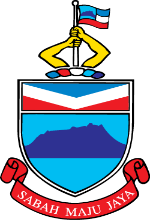 *Untuk diisi oleh Pemohon / Plaintif. Sila isi dengan HURUF BESARBILDOKUMEN YANG DIPERLUKANSEMAKAN PELANGGANSEMAKAN MAHKAMAHNotis Permohonan (Borang MS 3), Afidavit dan Borang Maklumat Diri3 Salinan*Salinan Kad Pengenalan/ Pasport – Pemohon/ Respondan 3 salinanSalah seorang pihak-pihak hendaklah bermastautin di dalam daerah berbidang kuasa.Jika alamat di dalam kad pengenalan bukan dalam bidang kuasa daerah tersebut, isi Borang Pengesahan Pemastautinan (Boleh didapati di kaunter / laman web  JKSNS)*TEMPOH SAH LAKU ADALAH 6 BULAN DARI TARIKH PENDAFTARANSurat Pengesahan Majikan (jika Plaintif adalah anggota Polis / Tentera)1 Salinan*Salinan Surat Perakuan Nikah/ Ruju’/ Cerai3 salinan*Salinan Sijil Kematian3 salinan*Salinan Sijil Kelahiran Anak/ Kad Pengenalan Anak3 salinanSalinan Dokumen/ Perjanjian Hibah (Jika Ada)3 salinanSalinan Dokumen Berkenaan Harta/ Aset Yang Dihibah3 salinanWAKTU PENDAFTARAN & PEMBAYARANMAHKAMAH RENDAH / TINGGI SYARIAHISNIN - KHAMISSesi 1	:     8.00 Pagi  – 12.30 TengahariSesi 2	:     2.00 Petang – 3.00 PetangJUMAATSesi 1 :     8.00 Pagi – 11.30 PagiSesi 2 :     2.00 Petang – 3.00 PetangNOTA : SILA HADIR 30 MINIT SEBELUM WAKTU BAYARAN DITUTUPBORANG MAKLUMAT DIRI(maklumat ini perlu dilengkapkan bersama borang permohonan / tuntutan)PEMOHON / PLAINTIFPEMOHON / PLAINTIFPEMOHON / PLAINTIFPEMOHON / PLAINTIFPEMOHON / PLAINTIF                 RESPONDEN / DEFENDAN                 RESPONDEN / DEFENDAN                 RESPONDEN / DEFENDAN                 RESPONDEN / DEFENDAN                 RESPONDEN / DEFENDANNamaNamaNo. Kad Pengenalan(Sila isi salah satu yang berkenaan)Baru        :Lama       :Tentera / Polis   :Pasport   :Baru        :Lama       :Tentera / Polis   :Pasport   :Baru        :Lama       :Tentera / Polis   :Pasport   :Baru        :Lama       :Tentera / Polis   :Pasport   :No. Kad Pengenalan(Sila isi salah satu yang berkenaan)Baru        :Lama       :Tentera / Polis   :Pasport   :Baru        :Lama       :Tentera / Polis   :Pasport   :Baru        :Lama       :Tentera / Polis   :Pasport   :Baru        :Lama       :Tentera / Polis   :Pasport   :Alamat untuk dihubungiAlamat untuk dihubungiPoskodPoskodPekerjaanPekerjaanTarikh LahirTarikh LahirUmurUmurBangsaBangsaTempat / Negeri AsalTempat / Negeri AsalMaklumat Peguam PlaintifMaklumat Peguam PlaintifMaklumat Peguam PlaintifMaklumat Peguam PlaintifMaklumat Peguam PlaintifMaklumat Peguam DefendanMaklumat Peguam DefendanMaklumat Peguam DefendanMaklumat Peguam DefendanMaklumat Peguam DefendanTetuan (Alamat)Tetuan (Alamat)No. Telefon & E-melNo. Telefon & E-melNo. Sijil Beramal & Tarikh TamatNo. Sijil Beramal & Tarikh TamatSila tandakan (√) sebagai pilihan hebahan makluman prosiding (mySMS / e-mel)Sila tandakan (√) sebagai pilihan hebahan makluman prosiding (mySMS / e-mel)Sila tandakan (√) sebagai pilihan hebahan makluman prosiding (mySMS / e-mel)Sila tandakan (√) sebagai pilihan hebahan makluman prosiding (mySMS / e-mel)Sila tandakan (√) sebagai pilihan hebahan makluman prosiding (mySMS / e-mel)Sila tandakan (√) sebagai pilihan hebahan makluman prosiding (mySMS / e-mel)Sila tandakan (√) sebagai pilihan hebahan makluman prosiding (mySMS / e-mel)Sila tandakan (√) sebagai pilihan hebahan makluman prosiding (mySMS / e-mel)Sila tandakan (√) sebagai pilihan hebahan makluman prosiding (mySMS / e-mel)Sila tandakan (√) sebagai pilihan hebahan makluman prosiding (mySMS / e-mel)No. TelefonNo. TelefonE-melE-mel